Supplementary information 1MethodsWe performed a literature review using medical journal databases, including PubMed and the Cochrane Library. Search terms pertinent to this topic used included “bone development”, “osteoporosis”, “treatment”, “pathophysiology”, “osteosarcopenia” “older people”.  Article titles and abstracts were then assessed for relevance and full-text screening performed if the title or abstract contained one or more search terms and the article itself was deemed relevant to this topic. Articles were also selected for review based on the authors own clinical expertise and knowledge of pre-existing work in this field. Only English language published articles were included. We applied the principles from the Scale for the Assessment of Narrative Review Articles (SANRA) to this manuscript (5) (supplementary table 1). The score was 10/12 indicating a higher quality narrative review.Supplementary table 1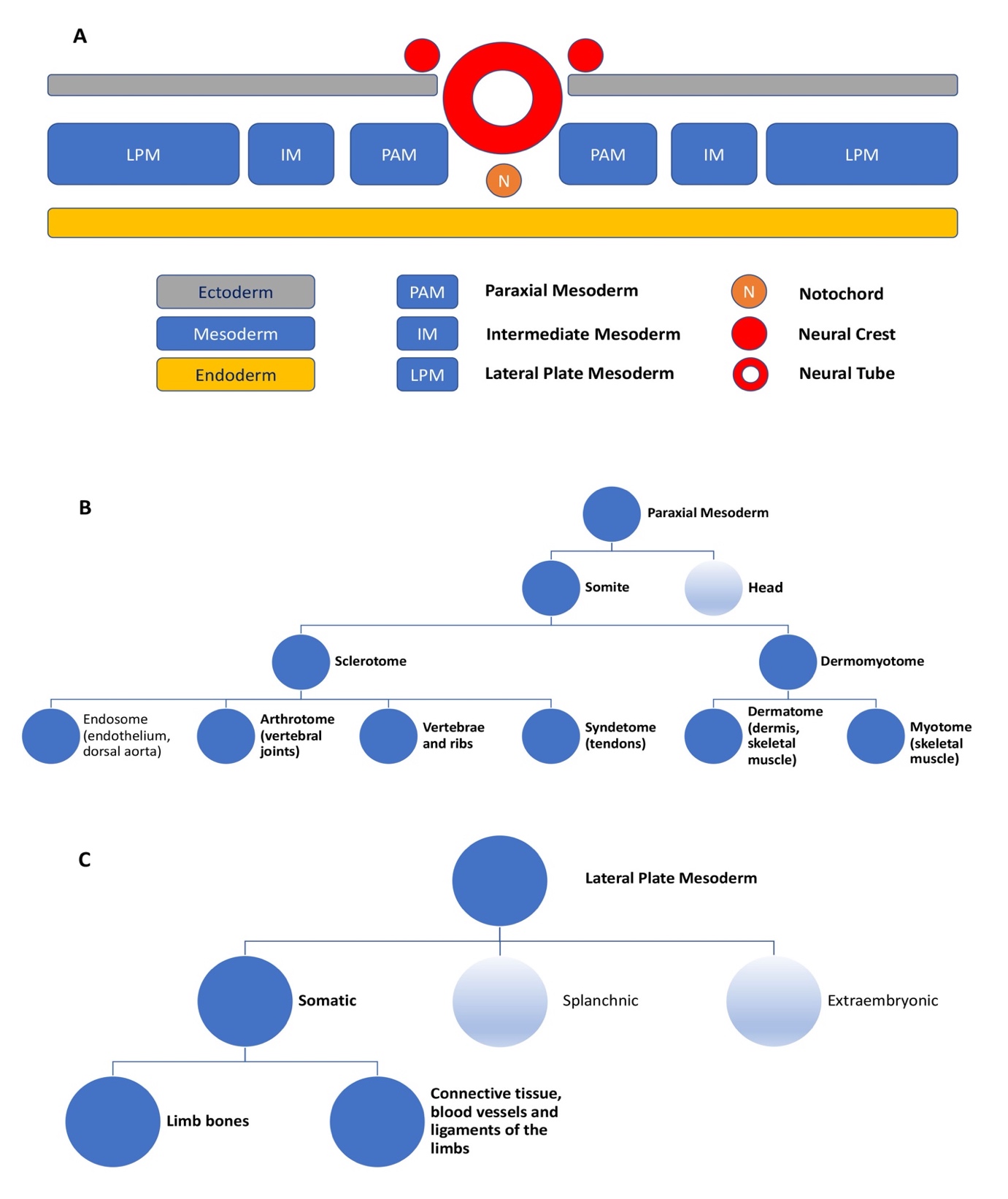 Supplementary figure 1. The development of bone A. Transverse section schematic demonstrating the trilaminar embryo formed during gastrulation, with the major divisions of the embryonic mesoderm. B & C. Lineages of the embryonic mesoderm that demonstrate the common origins of bone and muscleScale for the Assessment of Narrative Review Articles -  SANRAScale for the Assessment of Narrative Review Articles -  SANRAScale for the Assessment of Narrative Review Articles -  SANRAScale for the Assessment of Narrative Review Articles -  SANRA1Justification of the article’s importance for the readershipJustification of the article’s importance for the readershipJustification of the article’s importance for the readershipThe importance is not justified0The importance is alluded to, but not explicitly justified1The importance in explicitly justified2X2Statement of concrete aims or formulation of questionsStatement of concrete aims or formulation of questionsStatement of concrete aims or formulation of questionsNo aims of questions are formulated0Aims are formulated generally but not concretely or in terms of clear questions1One or more concrete aims or questions are formulated2X3Description of literature searchDescription of literature searchDescription of literature searchThe search strategy is not presented0The literature search is described briefly1XThe literature search is described in detail, including search terms and inclusion criteria24ReferencingReferencingReferencingKey statements are not supported by references0The referencing of key statements in inconsistent1Key statements are supported by references2X5Scientific reasoning (e.g. incorporation of appropriate evidence, such as RCTs in clinical medicineScientific reasoning (e.g. incorporation of appropriate evidence, such as RCTs in clinical medicineScientific reasoning (e.g. incorporation of appropriate evidence, such as RCTs in clinical medicineThe article’s point in not based on appropriate arguments0Appropriate evidence in introduced selectively1Appropriate evidence is generally present2X6Appropriate presentation of data (e.g. absolute vs relative risk; effect sizes without confidence intervals)Appropriate presentation of data (e.g. absolute vs relative risk; effect sizes without confidence intervals)Appropriate presentation of data (e.g. absolute vs relative risk; effect sizes without confidence intervals)Data are presented inadequately0Data are often presented in the most appropriate way1XRelevant outcome data are generally presented appropriately2Sum score10